Сведения о наличии оборудованных учебных кабинетовШкола открыта в 1963 годув трехэтажном здании.На данный момент имеет три здания:1 корпус - ул.Тукаева, 2д, обучаются учащиеся 5-9 классов.Общее количество учебных кабинетов – 37.Оборудованы кабинеты физики, химии, биологии, истории, географии, музыки,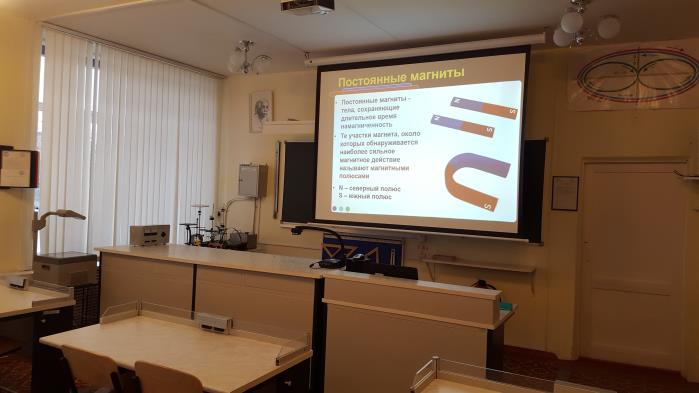 кабинет домоводства, кабинет башкирского языка, 2 кабинета математики, 2 кабинета русского языка. Есть выход в Интернет, проведена локальная сеть на 28 компьютеров.В библиотеке имеется компьютер с выходом в Интернет, достаточное количество учебной и художественной литературы.Установлено современное электрооборудование в учебныхивспомогательных помещениях.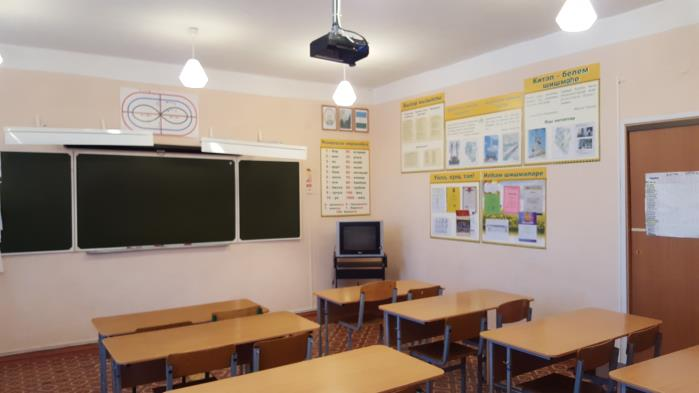 2 корпус – ул. Лесная, 20.Обучаются учащиеся 1-4лассов.Общее количество оборудованных учебных кабинетов – 22.Все кабинеты имеют доступ в интернет по  локальной сети, оборудованы ПК и мультимедийным оборудованием.Имеется спортивный зал,спортивная оборудованная площадка, библиотека, кабинет башкирского языка. Столовая - 120 мест, актовый зал, медицинский кабинет, логопункт, кабинет психолога.3 корпус-ул.Социалистическая,21, 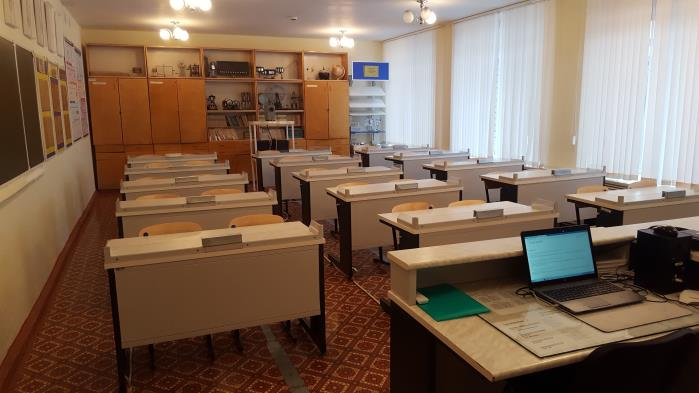 обучаются учащиеся 9-10-11 классов.Имеется 15 кабинетов,из них: 2компьютерных класса, кабинет химии, физики, математики,биологии и географии, 2 кабинета иностранных языков. Имеется локальная сеть во всех учебных кабинетах, 1 интерактивная доска, 7 комплектов мультимедиа оборудования для демонстрации.В рамках государственной программы «Доступная среда» в школе созданы материально-технические условия для детей с ограниченными физическими возможностями; пандус для входа в ОУ, широкие дверные проемы, ступени лестниц сплошные,	ровные, с шероховатой поверхностью. Для предупреждения слабовидящих  начале лестничного марша желтым цветом выделена нижняя ступень. Оборудована санитарно-гигиеническая комната на 1 этаже. Приобретено следующее оборудование: мультимедийная система, компьютер, специальная парта с выемкой и регулируемой высотой, специальная компьютерная клавиатура с крупными кнопками, специальный джойстик для компьютера для учащихся с ДЦП. Оборудованы зал ЛФК (тренажерный	зал). Приобретен дидактический материал для логопункта и психолога. Имеется компьютерная техника с возможностью работы на шрифте Брайля: наушники, микрофон, специальная клавиатура и джойстик, кнопка вызова персоналаКомпьютерное обеспечение образовательного процесса включает в себя:Имеются 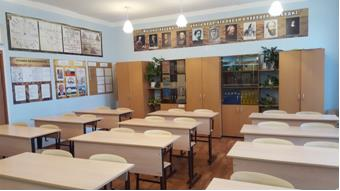 спортивная оборудованная площадка, два спортивных зала,тренажерный зал,два компьютерных класса. столовая на 120 мест, актовый зал,реабилитационный центр, медицинский кабинет,зубной кабинет,кабинет психолога,комната релаксации,столярная и слесарнаямастерские.Мультимедиа проекторИнтерактивная доскаНоутбукКолонкиПКЭкранАналог интерактивной доскиМФУ, принтер, сканерДокумент- камера1 корпус22438164716221102 корпус20720614202753 корпус71121167-3-всего51127023774343115